Про затвердження планудіяльності з підготовки проектіврегуляторних актів на 2019рікВідповідно до вимог ст.7 Закону України «Про засади державної регуляторної політики у сфері господарської діяльності», керуючись Законом України «Про місцеве самоврядування в Україні , -БОЯРСЬКА МІСЬКА РАДАВИРІШИЛА:Затвердити план діяльності з підготовки проектів регуляторних актів на 2019 рік (відповідно до додатку).Контроль за виконання даного рішення покласти на постійну комісію з питань провадження державної регуляторної політики у сфері господарської діяльності міста Боярка та першого заступника міського голови В.В. Шульгу.МІСЬКИЙ ГОЛОВА							                  О.О. ЗАРУБІНЗгідно з оригіналом:Секретар ради                                                                                              О.Г. Скринник Підготував:Головний спеціаліст юридичного відділу                                                                                 Г.С. Пилипчук Погоджено:Перший заступник міського голови                                                      В.В. Шульга Начальник юридичного відділу                                                             Л.В. Маруженко Додатокдо Рішення №____________від _______________2018 рокуПЛАН ДІЯЛЬНОСТІ З ПІДГОТОВКИ ПРОЕКТІВ РЕГУЛЯТОРНИХ АКТІВНА 2019 РІКСе              Перший заступник міського голови                                              В.В. Шульга                                                                      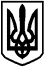 